May Members Meeting & ProgramBlair-Caldwell African American Research LibraryMay 13, 2024 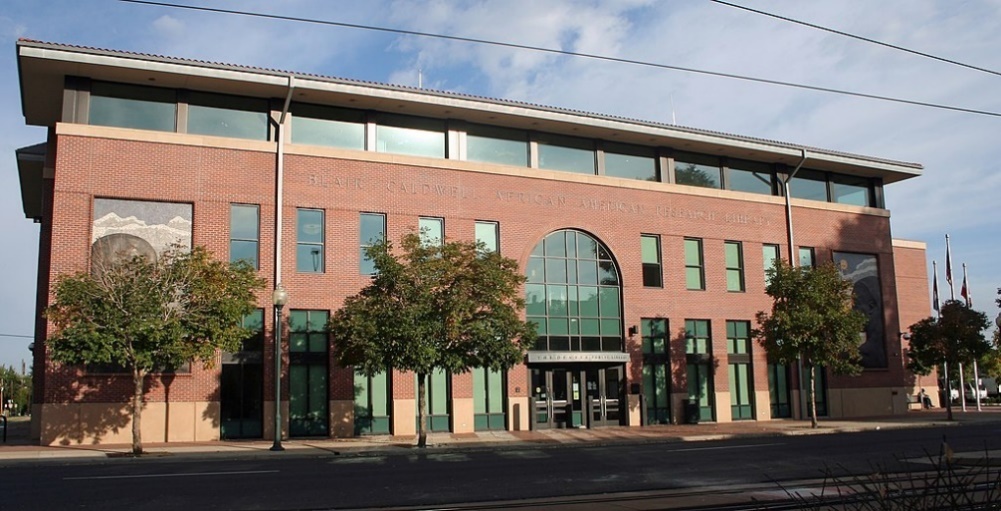 WHAT:  May Meeting and Program (Note Starting Time)PLEASE RSVP to meeting organizer Charles Foster (adventurecharlie03@gmail.com ) by May 7thWHEN:  May 13, 2024The Program is organized by Charles Foster.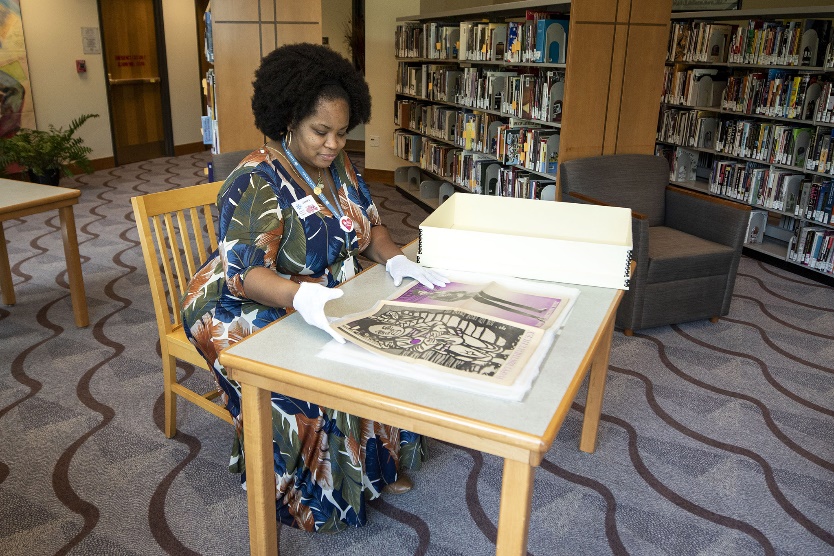 The Archival RoomWHERE:  Blair-Caldwell African American Research Library, 2401 Welton St. 80205Only the Presentation will be available via Zoom: https://us06web.zoom.us/j/82804337501 FOOD:  Brunch provided by Charles FosterPARKING: Adjoining libraryLight Rail: 25th & Welton stop is one block from the library.GUESTS:  Members are encouraged to invite potential members as guests to the meeting.MEETING CONTACT:  Mike Pearl (303) 868-0023 voice & text or Tom Jensen (303) 968-0515Rocky Mountain Guides Assoc. Brunch!Sun-Shine Fruit TraySliced fresh seasonal fruitsCountry Brunch Eggsmade with Cage free pasteurized eggsHerbs & Spices that are savoryAssorted Breakfast BreadsAssorted muffins,Mini Danish & BiscuitsOur Original Garden Veggiesseasoned organic Assorted Garden veggiesOur famous*Collard Green Dip w/ Tasty Cornbread SticksBreakfast BreadsAssorted muffinsAssorted Mini DanishFruit TraySliced fresh seasonal fruitsBeverage*Pineapple Mimosas Non-alcoholFreshly Brewed Filter CoffeeA Fine Selection of Specialty Teas*Healthy SweetenersLemons, Reg. Cream & Almond Cream9:30AM– Networking and mid-morning brunch (see menu below) specially catered for this event of fine remembrance (Colorado Black Chamber of Commerce Foundation Boardroom on First Floor)10:15AM– Tour of Blair Caldwell Library by Emanni Butler. Fabulous tour of the facility highlighting the recently completed renovations, updated  portraits archival collections, and the Western Legacies Museum of Five Points11:00AM - Presentation by Charles Foster on Five Points and some coming changes. Charles works with the Five Point businesses to maintain the Heritage of the neighborhood.Charles will welcome a selection of five points property owners and businesspeople as well as the RMGA members and guests. (Archive and Research Room on Second Floor)11:30AM– Presentation concludes. Revisit the Museum on your own or have lunch at one of the many Five Points restaurants. The museum highlights the historic Five Points neighborhood, African Americans in early Denver (including the city’s earliest arrivals), the Black West, and the African American leadership corridor and gallery. A rotating art gallery featuring local artists and traveling exhibits also share space with the museum.